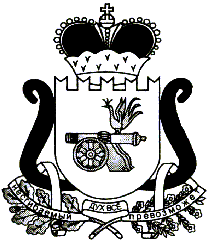 ЕЛЬНИНСКИЙ РАЙОННЫЙ СОВЕТ ДЕПУТАТОВР Е Ш Е Н И Еот  14.06.2017                                                                                                  № 24О внесении изменений в схему многомандатных  избирательных округов для  проведения выборов депутатов Ельнинского районного Совета депутатов В связи с вступлением 5 июня 2017 года в силу областного закона от 25 мая 2017 года №54-з «О преобразовании муниципальных образований Ельнинского района Смоленской области, об установлении численности и срока полномочий депутатов представительных органов первого созыва вновь образованных муниципальных образований Ельнинского района Смоленской области, а также порядка избрания, полномочий и срока полномочий первых глав вновь образованных муниципальных образований Ельнинского района Смоленской области» и областного закона  от 25 мая 2017 года №55-з «О внесении изменений в областной закон «О наделении статусом муниципального района муниципального образования «Ельнинский район» Смоленской области, об установлении границ муниципальных образований, территории которых входят в его состав, и наделении их соответствующим статусом»,  	Ельнинский районный Совет депутатов Р Е Ш И Л:1. Внести изменения в схему многомандатных избирательных округов для проведения выборов депутатов Ельнинского районного  Совета депутатов по мажоритарной избирательной системе, утвержденную  решением Ельнинского районного Совета депутатов от 24.04.2017 № 15 «Об утверждении схемы многомандатных  избирательных округов для  проведения выборов депутатов Ельнинского районного Совета депутатов», изложив её в следующей редакции (приложение №1).2. Опубликовать настоящее решение в районной газете «Знамя». Схема избирательных округов для проведения выборов депутатов  Ельнинского районного Совета депутатов по  мажоритарной избирательной системеЧисленность избирателей на 1 июля 2016 года -  11019 человек И.о. Главы муниципального образования «Ельнинский район» Смоленской областиА.Н. МитрофаненковПриложение № 1к решению Ельнинского районного Совета депутатов  от 14.06.2017г. № 24Номер избира-тель-ного округаНаименование избирательного округаОписание избирательного округаЧисло избира-телейОтклоне-ние на один мандат1Пятимандатный избирательный округ № 1В границах муниципального образования Ельнинского городского поселения Ельнинского района Смоленской области:микрорайон: Кутузовскийулицы: Гвардейская ( дома 54, 54А, 56, 58 - 103), Говорова, Дорогобужская, Зыкова ( дома  21 -  38), Капитанова (дома 25-40), Кировская (дома 64-89), Красноармейская (дома 44-78), Ленина (дома 3-84), Молодежная  (дома 13-29),   Партизанская,    8-е Марта   (дома 10, 12, 14, 16, 18, 20, 22, 24, 28,  31 - 49), Дорогобужский большак (от дома 18А до конца улицы), Новая.переулки: Больничный, Гвардейский, Дорогобужский, Капитанова, Кирпично-Заводской, Ручейный, Янтарный.населенные пункты: д.д.Подгорное, Мойтево,  Ходыкино.В границах муниципального образования Бобровичского сельского поселения Ельнинского района Смоленской области:населённые пункты: д.д. Богородицкое, Топорово, Чужумово, Бобровичи, Волково, Гаристово, Кондраты, Лопатино, Мухино, Новый Поселок, Ромашково, Фенино, Добрушино, Дядищево, Жидкое, Ивано-Гудино, Кузнецово, Никитино, Регово, Селибка, Федорово, Холмец,Амфилаты, Измайлово, Никифорово, Рождество, Фенино, Хлысты, Черемисино, Старое Устиново, Петрянино, Ушаково.3724+1,47%2Пятимандатный избирательный округ № 2В границах муниципального образования Ельнинского городского поселения Ельнинского района Смоленской области:улицы: Гвардейская  ( дома 17 - 53, 55, 57), Дорогобужский большак (дома  2-18),  Интернациональная,  Кировская (дома 40, 43 - 61), Красноармейская (дома 2 -  43),  Ленина ( дома 87 - 106),  Молодежная (дома 1 - 12), Первомайская, Пролетарская, Подстанция, Советская ( дома 1 - 34, 36, 36/2), Спортивная,  Энгельса. 8-е Марта (дома 8, 13,15-15Б,17,19,21,23,25,27,29), Вокзальная, Глинки, Гусева,  Дзержинского, Зеленая, Зыкова ( дома 3 – 18/62), Капитанова ( дома 3 -  23), Льнозаводская, 1-ая Октябрьская, 2-ая Октябрьская, Октябрьская, Паненкова, Победы, Смоленская, Смоленский большак, Социалистическая, Строительнаяпереулки:  им.Глинки, Кировский, Ленина, Льнозаводской, Октябрьский, Рабочий, Смоленский, Строительный.В границах муниципального образования Леонидовского сельского поселения Ельнинского района Смоленской области:населённые пункты: д.д. Шарапово, Леонидово, Лысовка, Селиба, Иванево, Битяково, Петрово, Леоново, Волково-Егорье, Милеево, Скоково, Строина, Озеренск, Щеплево, Демщино, Андреевское, Богодилово, Гурьево, Ревячка, Токарево, Садки, Дрогинино.3657-0,36%3Пятимандатный избирательный округ № 3В границах муниципального образования Ельнинского городского поселения Ельнинского района Смоленской области:улицы: Большая Калужская, Боровикова, Гвардейская (дома 1 - 16),  Казубского, Калинина, Калужский большак, Кировская (дома 1 - 39, 41), Мелиораторов, Митрофаненкова, Набережная, Ольги Ржевской, Рославльская, Рославльское шоссе, Садовая, Синенкова, Советская ( дома 35, 40 - 91), 8-е Марта  ( дома 2 – 7, 9)переулки: Казубского, Ольги Ржевской, Пролетарский, Советский, Зуева.населенные пункты: д.д.Васильки, Данино, Прилепы, Ромашково, Холмы,   Шуярово, Ярославль.В границах муниципального образования Коробецкого сельского поселения Ельнинского района Смоленской области:населённые пункты: с. Коробец; д.д. Елизаветино, Жабье, Истопки, Коробец, Коробецкая Школа, Костюки, Михалёвка, Никитино, Носищево, Подлипки, Семенково, Савостьяново, Суглица, Усть-Демено, Шестаки, Шупарня, Юшково, Забежное, Парубаник, Уварово, Устиново,  Мазово, Бодалино, Титово, Сос, Холбни, Вититнево,  Мартинково, Матченки, Марьино, Мосолы, Замошье, Новики, Сосновка, Чащи,Пронино, Коноплинка, Стайки, Вититни, Чемуты,  Холматы, Голубев Мох, Взглядье, Вараксино, Щелкино, Селешня,  Мелихово, ст. Колошино,Теренино, Бывалка, Вава, Ежевица, Зуево, Лядцо, Ново-Никольское, Ширково, Каменец, Флясово, с. Теренино.В границах муниципального образования Леонидовского сельского поселения Ельнинского района Смоленской области:населённые пункты: д.д. Большое Павлово, Вербилово, Заполье, Костылево, Малое Павлово, Малышевка, Мишуково, Новое Щербино, Орлы, Ржавец, Сигарево, Старшевка, Старое Щербино, Холм,Старое Мутище, Ренда, Оболоновец, Федоровка, Средний Починок, Седлецкий Починок, Сухой Починок, Шевелево, Погорное, Новое Мутище, Высокое, Бабичи, Барсуки, Зубаревка, Зубово, Никиточкино, Новоселье, Петуховка, Угрица,Лапино, Луки, Светилово, Передельники, Бибирево, Липня, Максаки, Филатка, Хохловка, Новоспасское, Коситчено, Нешево, Шатьково.3638-0,88%